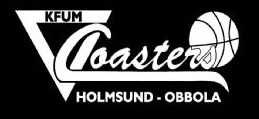 Avslutning KFUM Coasters säsongen 2013/2014Snön har smält, temperaturen stiger och det har blivit dags att avsluta basketsäsongen 2013/2014. I år kommer vi att göra det på hemmaplan i Holmsund, närmare bestämt vid Ljumviken.Plats: LjumvikenDag: lördagen den 10 majTid: 11.00 – 15.00Klubben kommer att bjuda samtliga deltagare på grillad korv och dricka under dagen. Utöver detta så får var och en ta med sig egen matsäck. Under dagen kommer det att ske olika aktiviteter där tanken är att alla ska kunna delta, såväl spelare som föräldrar och syskon. Vi siktar på att sätta igång kl. 11.00 och vi rekommenderar oömma kläder för utomhusbruk.Skulle vädrets makter inte vara med oss finns en reservplan där avslutningen genomförs i Storsjöhallen. Skulle så bli fallet kommer information kring detta gå ut.Anmälan: För att kunna planera för inköp och aktiviteter vill vi veta hur många som kommer. Anmälan sker till oscar.valta@hotmail.com senast tisdagen den 22/4. Ange hur många som kommer, både spelare och övriga familjemedlemmar. Ange även eventuell specialkost. Deltagande på avslutningen är kostnadsfritt.Jag vill också påminna om intresseanmälan för huvtröjorna som det har gått ut ett mail om. Är ni intresserade att köpa en eller flera KFUM Coasters-huvtröjor, skicka intresseanmälan till mailadressen ovan om ni inte redan gjort det.     Storlekstester genomförs följande datum.Tisdagen 22 april, 17:00-18:00 SandviksskolanOnsdagen 23 april 19:00-20:00 SandviksskolanTorsdagen 24 april 18:00-19:00 OlasjöhallenSlutliga beställningar av tröjorna kommer också att vara möjligt vid angivna datum.Varmt välkomna!/Styrelsen KFUM Coasters